Vadovaudamasi Lietuvos Respublikos vietos savivaldos įstatymo 6 straipsnio 8 punktu, 16 straipsnio 4 dalimi, Lietuvos Respublikos Valstybės ir savivaldybių įstaigų darbo apmokėjimo įstatymo 4 straipsnio 2 dalies 1 punktu, Pagėgių savivaldybės taryba n u s p r e n d ž i a:Nustatyti Pagėgių savivaldybės Meno ir sporto mokyklos klasių (grupių) skaičių ir dydį 2019 – 2020 mokslo metais (pridedama).      Sprendimą paskelbti Pagėgių savivaldybės interneto svetainėje www.pagegiai.lt.Šis sprendimas gali būti skundžiamas Regionų apygardos administracinio teismo Klaipėdos rūmams (Galinio Pylimo g. 9, 91230 Klaipėda) Lietuvos Respublikos administracinių bylų teisenos įstatymo nustatyta tvarka per 1 (vieną) mėnesį nuo sprendimo paskelbimo ar įteikimo suinteresuotiems asmenims dienos.Savivaldybės meras				       Vaidas BendaravičiusPATVIRTINTA                                                                                                            Pagėgių savivaldybės tarybos                                                                                       	2019 m. rugsėjo 26 d.          	sprendimu Nr. T-166PAGĖGIŲ SAVIVALDYBĖS MENO  IR SPORTO MOKYKLOS KLASIŲ (GRUPIŲ) SKAIČIUS IR DYDIS 2019 – 2020 MOKSLO METAISFormalųjį švietimą papildančio muzikinio ugdymo programa (individualūs užsiėmimai):      	Formalųjį švietimą papildančio muzikinio ugdymo programa (grupiniai užsiėmimai):                                                    Solfedžio                                              Muzikos istorija                                                            Meno kolektyvaiFormalųjį švietimą papildančio dailės ugdymo programa:        	Formalųjį švietimą papildančio sportinio ugdymo programos:__________________PAGĖGIŲ SAVIVALDYBĖS TARYBAsprendimasDėl Pagėgių savivaldybės MENO IR SPORTO MOKYKLOS KLASIŲ (GRUPIŲ) SKAIČIAUS IR DYDŽIO 2019 − 2020 MOKSLO METAIS NUSTATYMO2019 m. rugsėjo 26 d. Nr. T-166PagėgiaiPradinio muz.1 klasėPradinio muz. 2 klasėPradinio muz.3 klasėPradinio muz.4 klasėPagrindiniomuz. 2 klasėPagrindinio muz. 3 klasėPagrindinio muz. 4 klasėKlasių skaičius1111111Mokinių skaičius klasėje91077633Pradinio muzik.1 klasėPradinio muz.2 klasėPradinio muz.3 klasėPradinio muz.4 klasėPagrindiniomuz. 2 klasėPagrindinio muz.3 − 4 jungtinė klasėKlasių skaičius111111Mokinių skaičius klasėje9107766Pagrindiniomuz. 2 klasėPagrindinio muz.3 − 4 jungtinė klasėKlasių skaičius11Mokinių skaičius klasėje66Meno kolektyvasMokinių skaičius Grupių skaičius Choras 20 − 40 1Ansambliai2 − 105Pradinio ugdymo1 klasėPradinio ugdymo2 klasėPradiniougdymo 3 klasėPagrindinio ugdymo1  klasėPagrindinio ugdymo2  klasėPagrindinio    ugdymo4 klasėKlasių skaičius111111Mokinių skaičius klasėje767965Eil. Nr. Sporto šakaUgdymo grupėsUgdymo grupėsUgdymo grupėsMokiniųskaičius kiekvienoje grupėjeEil. Nr. Sporto šakaMišri pradinio rengimoMišri meistriškumo ugdymoMišri meistriškumo tobulinimoMokiniųskaičius kiekvienoje grupėje1.Laisvosios imtynės1118 − 162.Futbolas11110 − 203.Krepšinis1110 − 204.Tinklinis1110 − 205.Lengvoji atletika118 − 16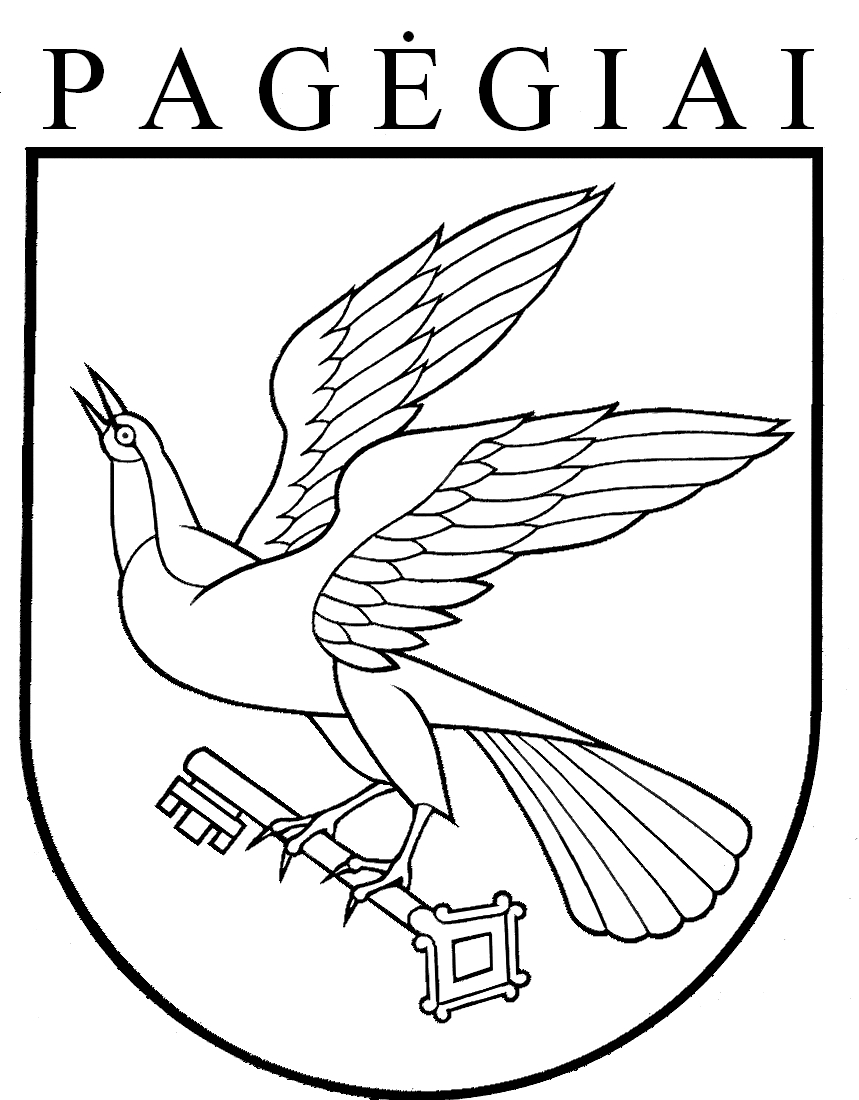 